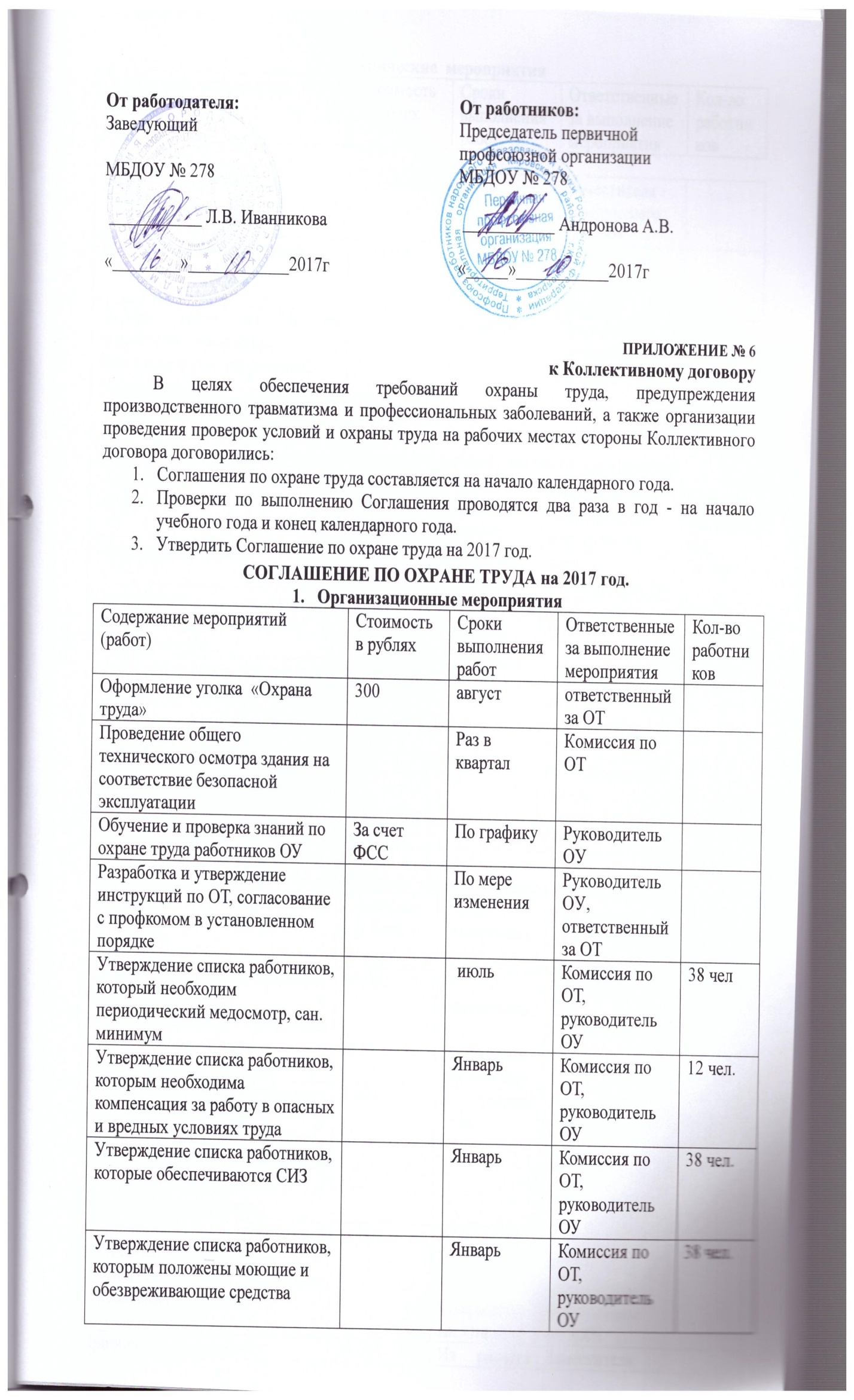 Технические  мероприятияЛечебно-профилактические и санитарно-бытовые мероприятияМероприятия по обеспечению средств индивидуальной защиты.Мероприятия по пожарной безопасностиСодержание мероприятий (работ)Содержание мероприятий (работ)Стоимость в рубляхСроки выполнения работОтветственные за выполнение мероприятияКол-во работниковПоверка манометровПоверка манометров 5 764, 60июльЗаместителя заведующего по АХЧРемонт  лестничных маршей Ремонт  лестничных маршей  100 000июльЗаместителя заведующего по АХЧОхрана труда и ТБ на территории учреждения:Благоустройство территории,обрезка деревьевОхрана труда и ТБ на территории учреждения:Благоустройство территории,обрезка деревьевиюнь-августЗаместителя заведующего по АХЧСодержание мероприятий (работ)Стоимость в рубляхСроки выполнения работОтветственные за выполнение мероприятияКол-во работниковМедицинский осмотр 93 950Согласно графикуврач, руководитель ОУ  38 чел.Организация курсовой гигиенической подготовки и переподготовки 15500Согласно графикуРуководитель ОУ 38 чел.Укомплектование аптечки первой медицинской помощи2 500августСт.медицинская сестра, руководитель ОУОрганизация дезинфекции, дезинсекции и дератизации пищеблокаСт.медицинская сестра, руководитель ОУСодержание мероприятий (работ)Стоимость в рубляхСроки выполнения работОтветственные за выполнение мероприятияКол-во работниковОбеспечение работников мылом, смывающими и обезвреживающими средствами в соответствии с установленными нормами 20 000В соответствии с утвержденным списком Руководитель ОУ 38 чел.Обеспечение индивидуальными средствами защиты от поражения электрическим током (диэлектрические перчатки, коврики, инструменты с изолирующими ручками) 4 000в течение годаРуководитель ОУ,Рабочий по обслуживанию здания1 чел.Обеспечение работников специальной одеждой в соответствии с Типовыми отраслевыми нормами 17 500В соответствии с утвержденным списком Руководитель ОУ,заместителя заведующего по АХЧ  38 чел.Приобретение дезсредств 25 000Из расчета площади ОУ Заместителя заведующего по АХЧ Содержание мероприятий (работ)Стоимость в рубляхСроки выполнения работОтветственные за выполнение мероприятияКол-во работниковПроведение инструктажей по пожарной безопасности с сотрудниками апрель, сентябрь, декабрьЗаместителя заведующего по АХЧОрганизация обучения работающих мерам обеспечения пожарной безопасности, проведение тренировочных мероприятий по эвакуации всего персоналараз в кварталкомиссия по ОТ, руководитель ОУОсвобождение эвакуационных путей от хранения неисправной мебели, другого хлама в течение годаЗаместителя заведующего по АХЧ